Ålands lagtings beslut om antagande avLandskapslag om ändring av landskapslagen om tillämpning av rikets avfallslag	I enlighet med lagtingets beslut 	ändras 6 § 1 mom. 1 punkten och 10 § landskapslagen (2018:83) om tillämpning av rikets avfallslag samt	fogas till lagen en ny 3a § samt till lagens 7 § ett nytt 2 mom., varvid nuvarande 2 mom. blir nytt 3 mom. som följer:3a §Dataplattform för avfall och biflöden	Med avvikelse från bestämmelserna i rikets avfallslag krävs inte att kommunerna använder en sådan dataplattform för kommunala avfallshanteringen, som avses i 33, 143a och 143b §§ i rikets avfallslag.6 §Miljögranskning	Med avvikelse från rikets avfallslag ska inte bestämmelserna om anteckning i avfallshanteringsregistret och om registrering i ett datasystem för miljövårdsinformation tillämpas. I det fall en anteckning ska göras i avfallshanteringsregistret i enlighet med rikslagen ska förfarandet om miljögranskning i enlighet med bestämmelserna i landskapslagen om miljöskydd tillämpas. Miljögranskning krävs för	1) återvinning och bortskaffande som är undantagna från tillståndsplikten enligt 7 § 2 mom.,- - - - - - - - - - - - - - - - - - - - - - - - - - - - - - - - - - - - - - - - - - - - - - - - - - - -7 §Krav på tillstånd för avfallsverksamhet- - - - - - - - - - - - - - - - - - - - - - - - - - - - - - - - - - - - - - - - - - - - - - - - - - - -	Om landskapsregeringen i en landskapsförordning har meddelat allmänna instruktioner för verksamheten i fråga samt beträffande farligt avfall har fastställt särskilda villkor för återvinning, kan landskapsregeringen i landskapsförordningen föreskriva om undantag från kraven på tillstånd enligt 1 mom. för inrättningar eller företag som själva bortskaffar annat avfall än farligt avfall som uppkommer i den egna verksamheten samt för inrättningar eller företag som återvinner avfall.- - - - - - - - - - - - - - - - - - - - - - - - - - - - - - - - - - - - - - - - - - - - - - - - - - - -10 §Straff	Inom landskapets behörighet ska utöver straffbestämmelserna i 147 § i rikets avfallslag även straffbestämmelserna i 48 kap. 1 - 4 §§ och 9 § strafflagen tillämpas i landskapet.__________________	Denna lag träder i kraft den ...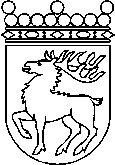 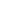 Ålands lagtingBESLUT LTB 77/2019BESLUT LTB 77/2019DatumÄrende2019-12-04LF 1/2019-2020	Mariehamn den 4 december 2019	Mariehamn den 4 december 2019Roger Nordlund  talmanRoger Nordlund  talmanIngrid Zetterman  vicetalmanBert Häggblomvicetalman